Sangster PTA Meeting Minutes                                                                             September 22, 2022Attendance:25                                                                                                         Called to order at 7:01pmOpening Comments: Erin StraubPrincipal Update: Ms. Jankovich Welcome Back!Fully StaffedTwitter @Sangster_ES/News You ChooseWhat’s New and/or Good New-t0-Sangster staffSangster 6th Grade Class of 2022 recess decorationsBack to School NightPack 684 for their work on the outdoor picnic tablesNew lobby furnitureRegion 4 InfoDr Michelle Reid, FCPS SuperintendentPenny Gros, Assistant SuperintendentLisa Reddel, Executive PrincipalDavid Jagels, Executive PrincipalLaura Jane Cohen, Springfield District School Board MemberCOVID UpdatesContact me if your child tests positive for COVID. 5 day isolation period from the date of symptom onset or positive test (Day 0 of 5)Mask OptionalOutdoor SeatingTransportation/DismissalIf your child has an appointment, please pick up no later than 3:30PM. End of day is very busy! Students cannot ride buses home with other students. Please arrange playdates after kids get home.Instruments on buses – going to be different on every bus. Please talk to driver.U Turns on Reservation Drive are being reported.  Reading InstructionScience of Reading - focus on phonemic awareness, phonics, word study, grammarNo more DRA – using other assessments such as iReady, Oral Reading Fluency, Core Phonics, ect will be used.small group differentiated instructionResources to support instructionLexia (K-6); Newsela (grades 3-6); No Red Ink (grades 4-6)Continuation of Interventions (Wellness and Academic Needs)Team Leaders Collaborative Learning Teams (CLT) Training and CLT Reboot for all StaffEngaging InstructionUsing FCPS resources Transitioning away from virtual learning slide decksPosted Learning TargetsSocial Emotional WellnessMorning Meeting/ Closing CirclePosted Rules/ExpectationsWelcoming and Organized Classroom EnvironmentConsistent Parent CommunicationWellness WednesdaySchool Innovation and Improvement Plan (SIIP)By the end of the 2022-23 school year, the overall Pass Advanced rate on the 3-6 Grade Reading SOL Tests will increase from 39% to 44% . Additionally, the 3rd grade Reading SOL pass rate will remain at 99%.By the end of the 2022-23 school year, the overall Pass Advanced rate on the 3-6 Grade Math SOL Tests will increase from 46% to 50% . Additionally, the 3rd grade Math SOL pass rate will remain at 99%, reflecting student growth from the previous school year.Upcoming Dates/Events:No School for Students Monday, Sept 26th  (Teacher Workday)Week of October 3rd – Custodial Appreciation WeekMs. Jane, Mr. Peter, Patricia, Mr. Park, JanetTuesday, Oct 4th at 7PM – AAP Parent Information Night/AAP Information  Meeting in Café. Contact Ms. Biberaj, Advanced Academics Resource Teacher, with questions at Lbiberaj@fcps.eduNo School October 5th – Yom KippurNo School October 10th- Staff Development DayUpcoming Dates/Events:No School for students, Staff Development DayThis year there are not designated days built into the calendar for parent/teacher conferences. Teachers will begin scheduling parent/teacher conferences soon – in person is the default.  Treasurer Report: Tiffany Bares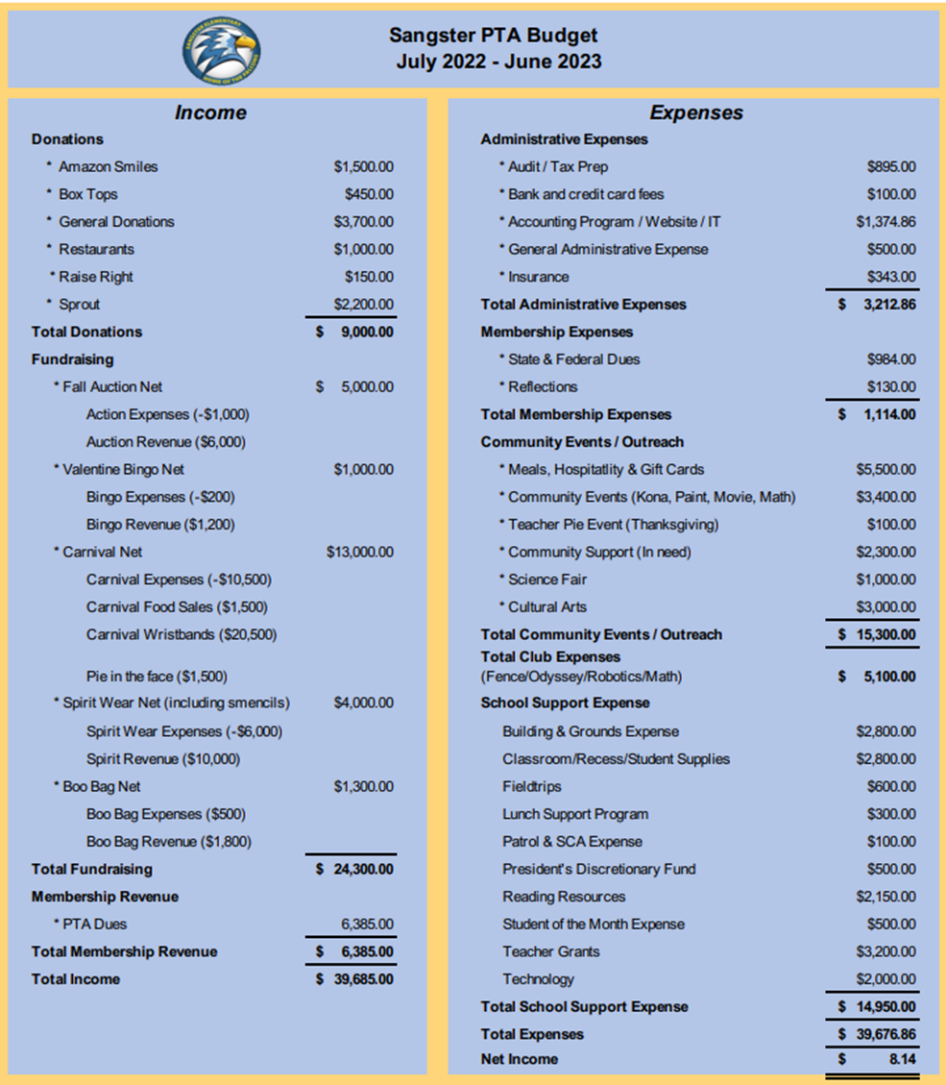 Budget Vote: 22 in favor. Budget passedPTA Fundraising: Keri-Marie CantoneBox Tops, Amazon Smiles, Scrip/RaiseRight: Sign up and shop to give back to our scholl with purchases that you would already be making.Upcoming ActivitiesSpirit wearOnline order(only) due September 30th3-4 weeks for order arrivalhttps://sangster22.itemorer.comMovie NightSeptember 30th from 6-9:30pmLightyear will be showing at 7:30pmFood trucks, concessions and Sangster rocks pick upSangster RocksSupply pick-up at the conclusion of movie nightFirst come, first serveReturn completed rocks by Oct 31st to grey pots behind the libraryFall Online AuctionNovember 9-13thDonations tax deductibleLooking for donations! Season tickets, craft, business and company merchandiseContact Sally-Anne at Auction@SangsterPTA.orgPyramid Challenge Fun RunNovember 12 from 10am – 12pmHeld at Irving Middle SchoolDetails and Registration coming soon.
	Clubs Update: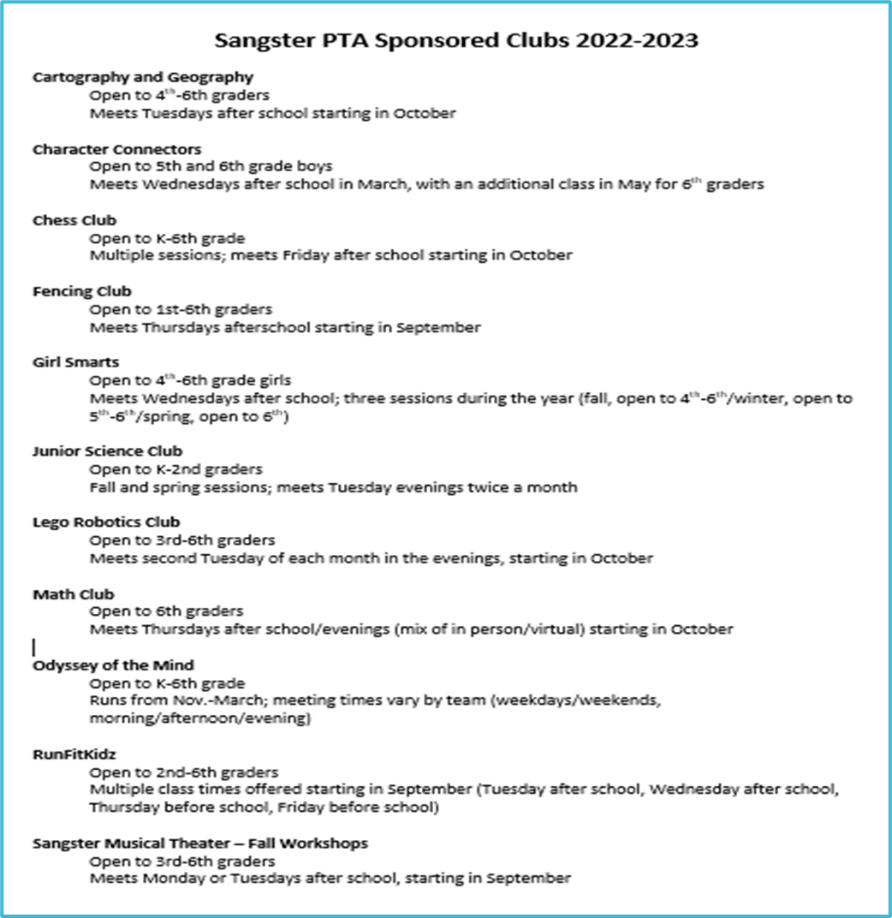 Call for volunteersEmail our Volunteer Coordinator Jill Mitchell at Volunteers@SangsterPTA.orgOPEN PTA COMMITTEE/EVENT POSITIONS:PTA DisplayMovie Night CoordinatorEmail Erin at President@SangsterPTA.org if you are interested in these positionsMeeting adjourned at 7:42pm